October 3, 2021Pastor Joseph BritainSimon says, “Pat your head” and we pat our head -Jesus says, “Go Make Disciples!” and we memorize the verse - Francis ChanNow as Jesus was walking by the Sea of Galilee, He saw two brothers, Simon, who was called Peter, and his brother Andrew, casting a net into the sea; for they were fishermen. And He said to them, “Follow Me, and I will make you fishers of people.” (Matt 4:18-19)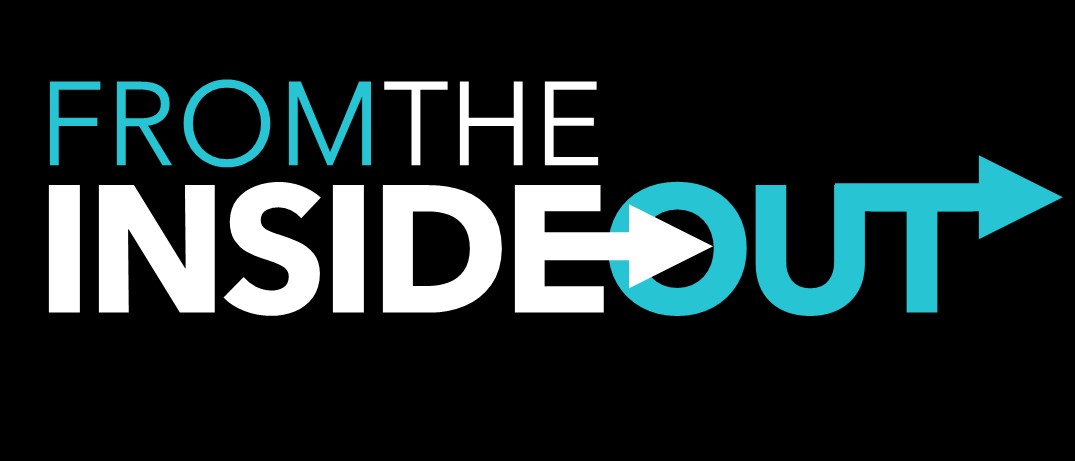 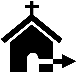 Fishers of ________________Put ___________ on your hookBait is any story about God's goodness – Robert MorrisTaste and see that the Lord is good (Ps 34:8a)When you think about it, we offer the fish many different reasons NOT to take a taste test of our lures. We unknowingly toss baits all day long that have come into contact with such fish-negative smells as sun lotion, bug spray, gasoline, cigarettes and worst of all, our own human scent. – Bass Pro websiteBut thanks be to God, who always leads us in triumph in Christ, and through us reveals the fragrance of the knowledge of Him in every place. For we are a fragrance of Christ to God among those who are being saved and among those who are perishing (2Cor 2:14-15)Put your bait in the _____________You must worship Christ as Lord of your life. And if someone asks about your hope as a believer, always be ready to explain it. But do this in a gentle and respectful way. (1Pe 3:15b-16 NLT)Fish where the fish ________And He said to them, “Follow Me, and I will make you fishers of people.” Immediately they left their nets and followed Him. (Matt 4:19-20)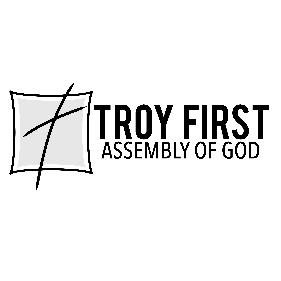 All scripture is from the New American Standard Version unless otherwise noted